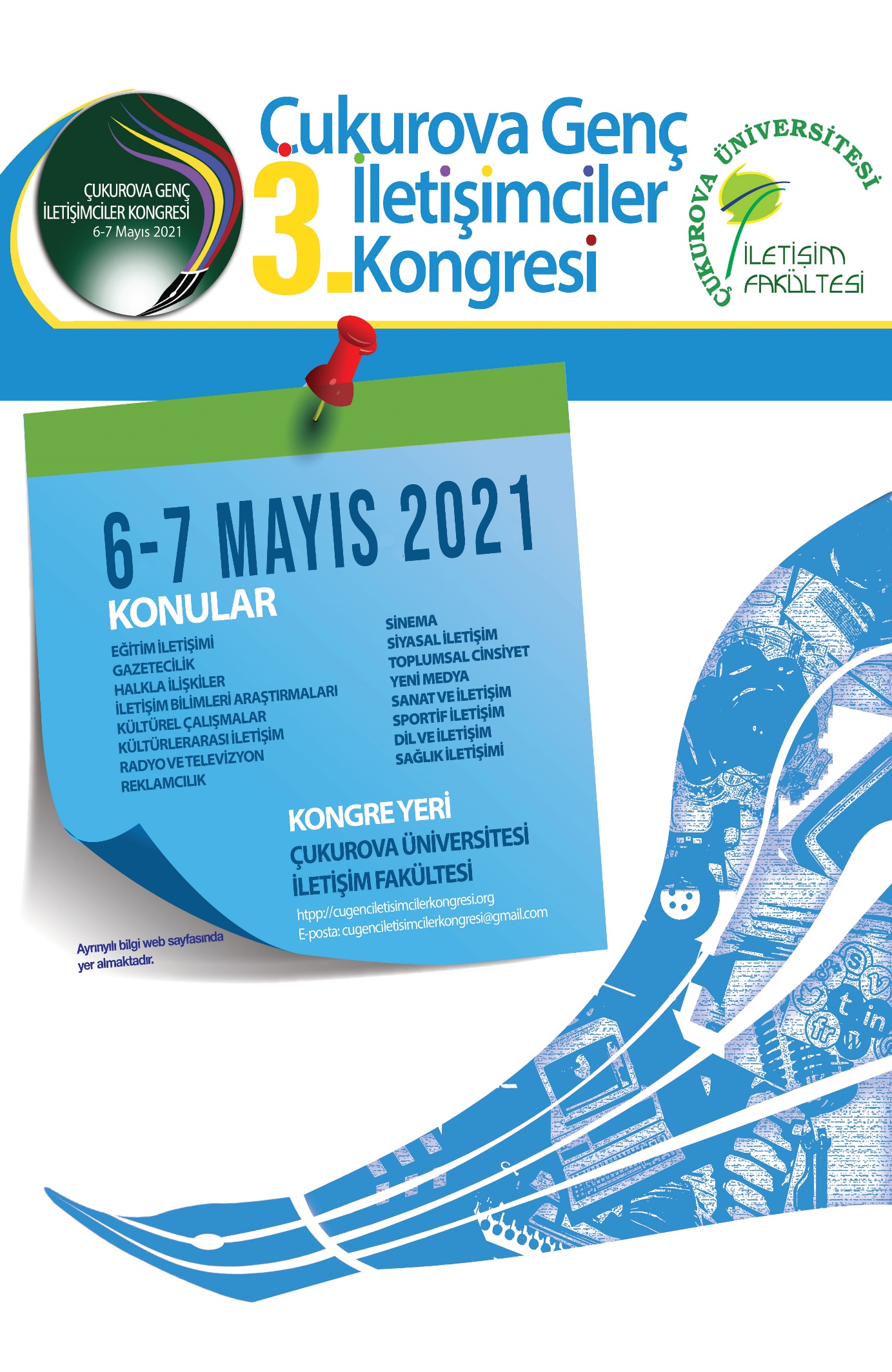 KONGRE PROGRAMI VE ÇEVRİMİÇİ KATILIM REHBERİÇukurova Genç İletişimciler Kongresi 6-7 Mayıs 2021 tarihleri arasında Online (Microsoft Teams Programı) olarak gerçekleştirilecektir. Konuşmacılar, Oturum Başkanları ve Panelistler oturumlara, mail yolu ile kendilerine gönderilen linklerden ulaşacaklardır. Mail ile gelen linke (Toplantıya Katılmak İçin Buraya Tıklayın) tıkladıktan sonra (ŞEKİL 1) açılacak olan internet tarayıcısındaki seçeneklerden Bu Tarayıcıda Devam Et (ŞEKİL 2) seçeneğini seçtikten sonra açılacak olan ekrana AD (ŞEKİL 3) yazarak giriş yapacaklardır. İzleyiciler ise oturumları takip edebilmek için HER OTURUMUN ALTINDA YER ALAN LİNKE tıklayarak ve ŞEKİL 2 ile ŞEKİL 3’ü takip ederek oturumlara katılabileceklerdir.ŞEKİL 1: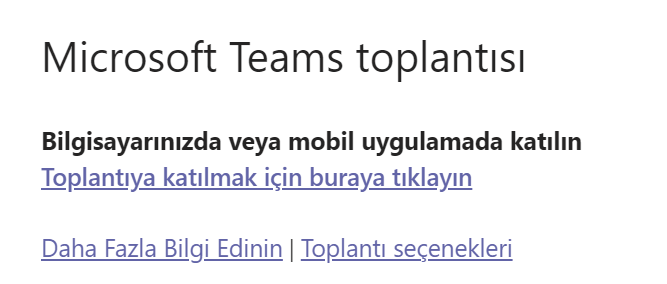 ŞEKİL 2 (İkinci Seçenek Seçilecektir)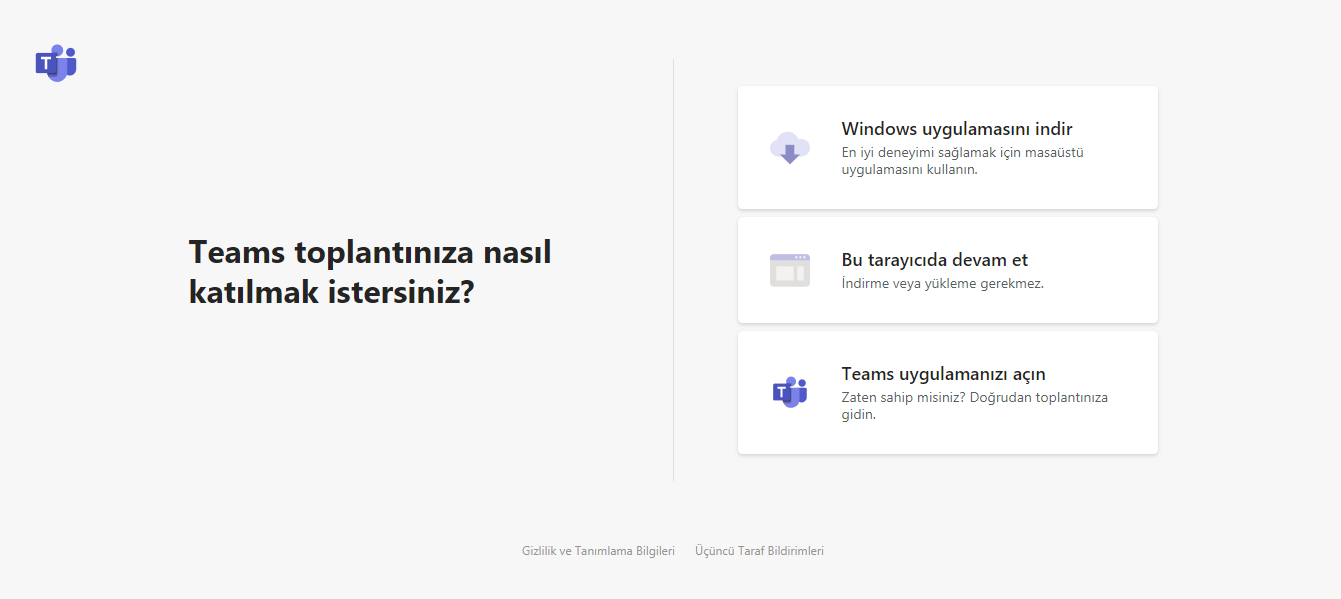 ŞEKİL 3: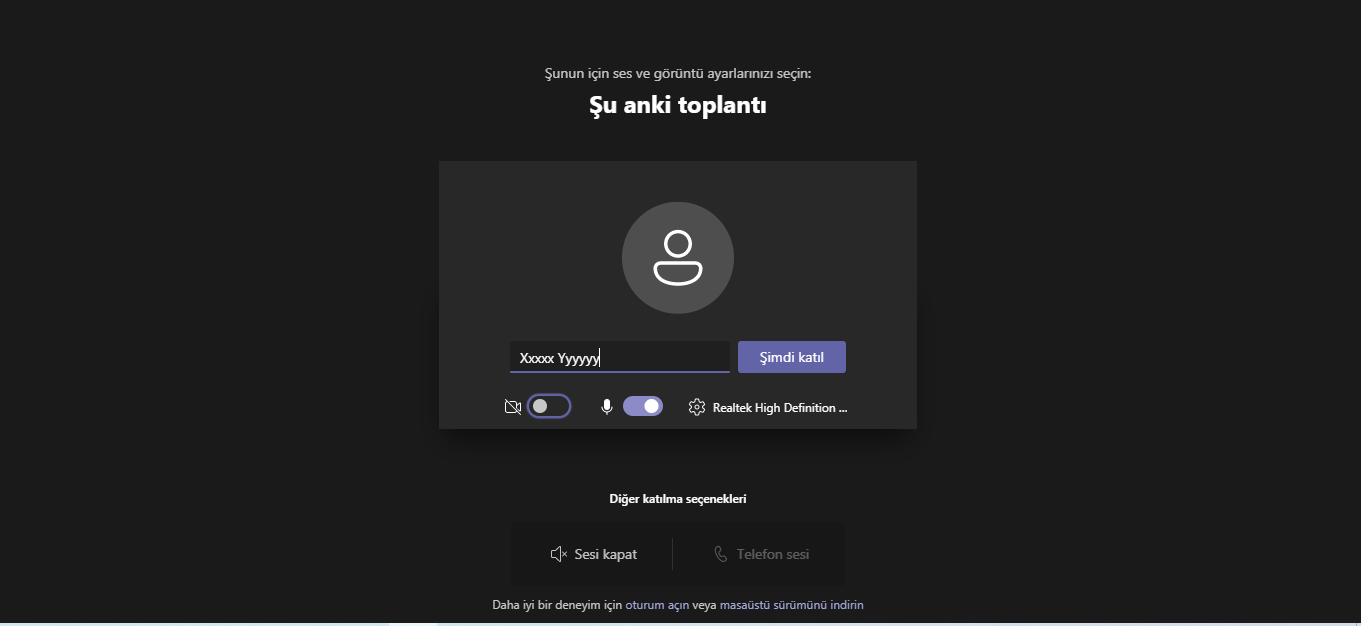 KONGRE PROGRAMI6 MAYIS 2021 PERŞEMBE7 MAYIS 2021 CUMAAÇILIŞ OTURUMU 6 Mayıs 2021 / Saat 10:00-12:00AÇILIŞ OTURUMU 6 Mayıs 2021 / Saat 10:00-12:00AÇILIŞ OTURUMU 6 Mayıs 2021 / Saat 10:00-12:00Oturum Başkanı: Doç. Dr. İlker ÖzdemirOturum Başkan Yardımcısı: Doç. Dr. Onur DursunOturum Başkanı: Doç. Dr. İlker ÖzdemirOturum Başkan Yardımcısı: Doç. Dr. Onur DursunOturum Başkanı: Doç. Dr. İlker ÖzdemirOturum Başkan Yardımcısı: Doç. Dr. Onur DursunAçılış KonuşmasıProf. Dr. Nüket Elpeze Ergeç / Çukurova Üniversitesi İletişim Fakültesi DekanıKongre açılış konuşmasıAçılış Konuşması Doç. Dr. İlker Özdemir / Çukurova Üniversitesi İletişim Fakültesi İletişim Bilimleri BölümüKongre açılış konuşmasıDavetle KonuşmacıProf. Dr. Bülent Çaplı / Ankara Üniversitesi İletişim Fakültesi Emekli Öğretim ÜyesiGazetecilikte Tarafsızlık Mümkün müdür? Davetle KonuşmacıProf. Dr. Çiler Dursun / Ankara Üniversitesi İletişim Fakültesi Gazetecilik BölümüHakikat Belası:  Dijital Toplumda Hakikatsiz Haberler    Davetle KonuşmacıProf. Dr. Mutlu Binark / Hacettepe Üniversitesi İletişim Fakültesi Radyo Televizyon ve Sinema BölümüKültür Politikaları ve Kore Dalgası/Hallyu: Romantik Düşler Fabrikası Olarak Kore Drama EndüstrisiOturum Linki: https://teams.microsoft.com/l/meetup-join/19%3ameeting_NjhlNjdjMGYtNzcwYi00MjYxLWJlZGYtNGEwYjUxYzU0ZTky%40thread.v2/0?context=%7b%22Tid%22%3a%222ca0d4f3-9645-454d-957e-26d168ba4990%22%2c%22Oid%22%3a%227792d44b-a8fc-4239-b98b-e07cab89dd0f%22%7dOturum Linki: https://teams.microsoft.com/l/meetup-join/19%3ameeting_NjhlNjdjMGYtNzcwYi00MjYxLWJlZGYtNGEwYjUxYzU0ZTky%40thread.v2/0?context=%7b%22Tid%22%3a%222ca0d4f3-9645-454d-957e-26d168ba4990%22%2c%22Oid%22%3a%227792d44b-a8fc-4239-b98b-e07cab89dd0f%22%7dOturum Linki: https://teams.microsoft.com/l/meetup-join/19%3ameeting_NjhlNjdjMGYtNzcwYi00MjYxLWJlZGYtNGEwYjUxYzU0ZTky%40thread.v2/0?context=%7b%22Tid%22%3a%222ca0d4f3-9645-454d-957e-26d168ba4990%22%2c%22Oid%22%3a%227792d44b-a8fc-4239-b98b-e07cab89dd0f%22%7dA1 OTURUMU / Gazetecilik6 Mayıs 2021 / Saat: 13:30-15:00A1 OTURUMU / Gazetecilik6 Mayıs 2021 / Saat: 13:30-15:00A1 OTURUMU / Gazetecilik6 Mayıs 2021 / Saat: 13:30-15:00Oturum Başkanı: Dr. Öğretim Üyesi Ahmet Taylan  Oturum Başkan Yardımcısı: Dr. Serkan BulutOturum Başkanı: Dr. Öğretim Üyesi Ahmet Taylan  Oturum Başkan Yardımcısı: Dr. Serkan BulutOturum Başkanı: Dr. Öğretim Üyesi Ahmet Taylan  Oturum Başkan Yardımcısı: Dr. Serkan BulutPanelistİbrahim YalçınMersin Üniversitesi İletişim Fakültesi Gazetecilik BölümüÇevre Gazeteciliğinde Verinin Kullanımı: Mersin Yerel Basınında Çevre Haberlerine Yönelik Veri Kaynaklarının BelirlenmesiPanelistNezaket Çetin ve Salih ÖzkanMersin Üniversitesi, İletişim Fakültesi Gazetecilik BölümüGazetecilik Öğrencilerinin Gözünden Yurttaş Kane Filminde Yer Alan Gazetecilik Pratikleri ve Medya EleştirisiOturum Linki: https://teams.microsoft.com/l/meetup-join/19%3ameeting_YzhhNjNiMWItMmIzMi00MmI0LTg0ZjAtNTBhYzIyY2Y1ZmE2%40thread.v2/0?context=%7b%22Tid%22%3a%222ca0d4f3-9645-454d-957e-26d168ba4990%22%2c%22Oid%22%3a%227792d44b-a8fc-4239-b98b-e07cab89dd0f%22%7d Oturum Linki: https://teams.microsoft.com/l/meetup-join/19%3ameeting_YzhhNjNiMWItMmIzMi00MmI0LTg0ZjAtNTBhYzIyY2Y1ZmE2%40thread.v2/0?context=%7b%22Tid%22%3a%222ca0d4f3-9645-454d-957e-26d168ba4990%22%2c%22Oid%22%3a%227792d44b-a8fc-4239-b98b-e07cab89dd0f%22%7d Oturum Linki: https://teams.microsoft.com/l/meetup-join/19%3ameeting_YzhhNjNiMWItMmIzMi00MmI0LTg0ZjAtNTBhYzIyY2Y1ZmE2%40thread.v2/0?context=%7b%22Tid%22%3a%222ca0d4f3-9645-454d-957e-26d168ba4990%22%2c%22Oid%22%3a%227792d44b-a8fc-4239-b98b-e07cab89dd0f%22%7d B1 OTURUMU / Sinema6 Mayıs 2021 / Saat: 13:30-15:15B1 OTURUMU / Sinema6 Mayıs 2021 / Saat: 13:30-15:15B1 OTURUMU / Sinema6 Mayıs 2021 / Saat: 13:30-15:15Oturum Başkanı: Doç. Dr. Dilek TUNALI Oturum Başkan Yardımcısı: Dr. Öğr. Üyesi Özge Nilay Erbalaban Gürbüz Oturum Başkanı: Doç. Dr. Dilek TUNALI Oturum Başkan Yardımcısı: Dr. Öğr. Üyesi Özge Nilay Erbalaban Gürbüz Oturum Başkanı: Doç. Dr. Dilek TUNALI Oturum Başkan Yardımcısı: Dr. Öğr. Üyesi Özge Nilay Erbalaban Gürbüz PanelistAli UfukDokuz Eylül Üniversitesi Güzel Sanatlar Fakültesi Madam Movaray Romanı İle Claude Chabrol’un Ve Sophie Barthes’ın Uyarlamaları Arasındaki Melodramatik Özelliklerin KarşılaştırılmasıPanelistDilan Değirmenci ve Zafer YılmazHacettepe Üniversitesi İletişim FakültesiNollywood’da Kadın: Sektörde “Egemen”, Perdede “Öteki”PanelistEmre DoğanDokuz Eylül Üniversitesi Güzel Sanatlar Enstitüsü“Zihniyet” Kavramı Üzerinden Bilimkurgu Ve Korku Sinemasının Çözümleme MetodolojisiPanelistSevinç KarataşDokuz Eylül Üniversitesi Güzel Sanatlar EnstitüsüDijital Platformlarla Birlikte Gelişen “Yeni Belgesel” Estetiği: Biçim ve İçerik Değerlendirmesi Olarak “Tell Me Who I Am” (Bana Kim Olduğumu Söyle) Adlı Belgesel Örneğinin AnaliziOturum Linki: https://teams.microsoft.com/l/meetup-join/19%3ameeting_MTI2ZDg5MGItZWYzMy00NzY3LThiMjUtMmZlOTU2ZTI4OGZi%40thread.v2/0?context=%7b%22Tid%22%3a%222ca0d4f3-9645-454d-957e-26d168ba4990%22%2c%22Oid%22%3a%227792d44b-a8fc-4239-b98b-e07cab89dd0f%22%7dOturum Linki: https://teams.microsoft.com/l/meetup-join/19%3ameeting_MTI2ZDg5MGItZWYzMy00NzY3LThiMjUtMmZlOTU2ZTI4OGZi%40thread.v2/0?context=%7b%22Tid%22%3a%222ca0d4f3-9645-454d-957e-26d168ba4990%22%2c%22Oid%22%3a%227792d44b-a8fc-4239-b98b-e07cab89dd0f%22%7dOturum Linki: https://teams.microsoft.com/l/meetup-join/19%3ameeting_MTI2ZDg5MGItZWYzMy00NzY3LThiMjUtMmZlOTU2ZTI4OGZi%40thread.v2/0?context=%7b%22Tid%22%3a%222ca0d4f3-9645-454d-957e-26d168ba4990%22%2c%22Oid%22%3a%227792d44b-a8fc-4239-b98b-e07cab89dd0f%22%7dC1 OTURUMU / Toplumsal Cinsiyet ve Dijital Medya6 Mayıs 2021 / Saat: 13:30-15:15C1 OTURUMU / Toplumsal Cinsiyet ve Dijital Medya6 Mayıs 2021 / Saat: 13:30-15:15C1 OTURUMU / Toplumsal Cinsiyet ve Dijital Medya6 Mayıs 2021 / Saat: 13:30-15:15Oturum Başkanı: Doç.Dr. Bilge NarinOturum Başkan Yardımcısı: Dr.Öğr. Üyesi Sevda Ünal Oturum Başkanı: Doç.Dr. Bilge NarinOturum Başkan Yardımcısı: Dr.Öğr. Üyesi Sevda Ünal Oturum Başkanı: Doç.Dr. Bilge NarinOturum Başkan Yardımcısı: Dr.Öğr. Üyesi Sevda Ünal PanelistAsena Karcıer ve Özge ŞensesEge Üniversitesi Sosyal Bilimler EnstitüsüEmojiler ve Toplumsal Cinsiyet İlişkisi: Whatsapp Grubu ÖrneğiPanelistGülsema Kara ÖzoğluTrabzon Üniversitesi Eğitim Bilimleri EnstitüsüTwitter’a Emine Bulut cinayetinin yansıması: Tweet Metinleri Üzerine Bir AraştırmaOturum Linki: https://teams.microsoft.com/l/meetup-join/19%3ameeting_NTRjYmFhMWYtMzAyZS00ZGQyLWI1NTEtNTdhMDA4ZGFiZTgy%40thread.v2/0?context=%7b%22Tid%22%3a%222ca0d4f3-9645-454d-957e-26d168ba4990%22%2c%22Oid%22%3a%227792d44b-a8fc-4239-b98b-e07cab89dd0f%22%7dOturum Linki: https://teams.microsoft.com/l/meetup-join/19%3ameeting_NTRjYmFhMWYtMzAyZS00ZGQyLWI1NTEtNTdhMDA4ZGFiZTgy%40thread.v2/0?context=%7b%22Tid%22%3a%222ca0d4f3-9645-454d-957e-26d168ba4990%22%2c%22Oid%22%3a%227792d44b-a8fc-4239-b98b-e07cab89dd0f%22%7dOturum Linki: https://teams.microsoft.com/l/meetup-join/19%3ameeting_NTRjYmFhMWYtMzAyZS00ZGQyLWI1NTEtNTdhMDA4ZGFiZTgy%40thread.v2/0?context=%7b%22Tid%22%3a%222ca0d4f3-9645-454d-957e-26d168ba4990%22%2c%22Oid%22%3a%227792d44b-a8fc-4239-b98b-e07cab89dd0f%22%7dD1 OTURUMU / Halkla İlişkiler: Marka Çalışmaları6 Mayıs 2021 / Saat: 13:30-15:15D1 OTURUMU / Halkla İlişkiler: Marka Çalışmaları6 Mayıs 2021 / Saat: 13:30-15:15D1 OTURUMU / Halkla İlişkiler: Marka Çalışmaları6 Mayıs 2021 / Saat: 13:30-15:15Oturum Başkanı: Prof. Dr. Derya Öcal Oturum Başkan Yardımcısı: Dr. Öğr. Üyesi Gülnur Kaplan Esen Oturum Başkanı: Prof. Dr. Derya Öcal Oturum Başkan Yardımcısı: Dr. Öğr. Üyesi Gülnur Kaplan Esen Oturum Başkanı: Prof. Dr. Derya Öcal Oturum Başkan Yardımcısı: Dr. Öğr. Üyesi Gülnur Kaplan Esen PanelistAlbay Ferhat Uzkan Gümüşhane Üniversitesi Sosyal Bilimler EnstitüsüMarka 4.0 UygulamalarıPanelistSultan KocaAtatürk Üniversitesi Sosyal Bilimler EnstitüsüSosyal Medya Ortamında Markaların Dijital Aktivizim AlgılarıPanelistAhmet Sözügüzel ve Begüm TurgutÇukurova Üniversitesi İletişim FakültesiCoca Cola Marka İmajının Tüketiciler Üzerindeki EtkileriPanelistBüşra ÜzalpAkdeniz Üniversitesi İletişim FakültesiTürkiye’deki En Değerli Beş Markanın Sosyal Medya Kullanım AlışkanlıklarıPanelistSena IşıkakÇukurova Üniversitesi İletişim FakültesiKoton Markasının Reklamlarında Ünlü Kullanımının Marka İmajına EtkisiOturum Linki: https://teams.microsoft.com/l/meetup-join/19%3ameeting_OTYwMWU5YTYtZjlhMy00YWFhLWIwNzktNjYwMzdhNTczMDQ0%40thread.v2/0?context=%7b%22Tid%22%3a%222ca0d4f3-9645-454d-957e-26d168ba4990%22%2c%22Oid%22%3a%227792d44b-a8fc-4239-b98b-e07cab89dd0f%22%7dOturum Linki: https://teams.microsoft.com/l/meetup-join/19%3ameeting_OTYwMWU5YTYtZjlhMy00YWFhLWIwNzktNjYwMzdhNTczMDQ0%40thread.v2/0?context=%7b%22Tid%22%3a%222ca0d4f3-9645-454d-957e-26d168ba4990%22%2c%22Oid%22%3a%227792d44b-a8fc-4239-b98b-e07cab89dd0f%22%7dOturum Linki: https://teams.microsoft.com/l/meetup-join/19%3ameeting_OTYwMWU5YTYtZjlhMy00YWFhLWIwNzktNjYwMzdhNTczMDQ0%40thread.v2/0?context=%7b%22Tid%22%3a%222ca0d4f3-9645-454d-957e-26d168ba4990%22%2c%22Oid%22%3a%227792d44b-a8fc-4239-b98b-e07cab89dd0f%22%7dE1 OTURUMU / Reklamcılık 6 Mayıs 2021 / Saat: 13:30-15:15E1 OTURUMU / Reklamcılık 6 Mayıs 2021 / Saat: 13:30-15:15E1 OTURUMU / Reklamcılık 6 Mayıs 2021 / Saat: 13:30-15:15Oturum Başkanı: Prof. Dr. Cem Pekman Oturum Başkan Yardımcısı: Öğr. Gör. Dr. Fırat Berksun Oturum Başkanı: Prof. Dr. Cem Pekman Oturum Başkan Yardımcısı: Öğr. Gör. Dr. Fırat Berksun Oturum Başkanı: Prof. Dr. Cem Pekman Oturum Başkan Yardımcısı: Öğr. Gör. Dr. Fırat Berksun PanelistGizem TunçözKocaeli Üniversitesi Sosyal Bilimler EnstitüsüKültür Bağlamında Reklam: 1970'li Yıllar, 2004 Ve 2019 Yılları Omo Reklamları Göstergebilimsel AnaliziPanelistMihriban Gürcan Mersin Üniversitesi İletişim FakültesiFreudyen Bakış Açısı Çerçevesinde Parfüm Reklamı Afişi Üzerinden Psikanalitik Göstergebilimsel ÇözümlemeOturum Linki: https://teams.microsoft.com/l/meetup-join/19%3ameeting_ZmE0ZDdmNGUtYWM1Yi00MDQyLWE5MGEtYmQ4NTYwNTgyYjI0%40thread.v2/0?context=%7b%22Tid%22%3a%222ca0d4f3-9645-454d-957e-26d168ba4990%22%2c%22Oid%22%3a%227792d44b-a8fc-4239-b98b-e07cab89dd0f%22%7dOturum Linki: https://teams.microsoft.com/l/meetup-join/19%3ameeting_ZmE0ZDdmNGUtYWM1Yi00MDQyLWE5MGEtYmQ4NTYwNTgyYjI0%40thread.v2/0?context=%7b%22Tid%22%3a%222ca0d4f3-9645-454d-957e-26d168ba4990%22%2c%22Oid%22%3a%227792d44b-a8fc-4239-b98b-e07cab89dd0f%22%7dOturum Linki: https://teams.microsoft.com/l/meetup-join/19%3ameeting_ZmE0ZDdmNGUtYWM1Yi00MDQyLWE5MGEtYmQ4NTYwNTgyYjI0%40thread.v2/0?context=%7b%22Tid%22%3a%222ca0d4f3-9645-454d-957e-26d168ba4990%22%2c%22Oid%22%3a%227792d44b-a8fc-4239-b98b-e07cab89dd0f%22%7dA2 OTURUMU / Tüketim Kültürü ve Politika 6 Mayıs 2021 / Saat: 15:30-17:00A2 OTURUMU / Tüketim Kültürü ve Politika 6 Mayıs 2021 / Saat: 15:30-17:00A2 OTURUMU / Tüketim Kültürü ve Politika 6 Mayıs 2021 / Saat: 15:30-17:00Oturum Başkanı: Prof. Dr. Hüseyin Köse Oturum Başkan Yardımcısı: Doç. Dr. İlker Özdemir Oturum Başkanı: Prof. Dr. Hüseyin Köse Oturum Başkan Yardımcısı: Doç. Dr. İlker Özdemir Oturum Başkanı: Prof. Dr. Hüseyin Köse Oturum Başkan Yardımcısı: Doç. Dr. İlker Özdemir Panelist Emir Aydoğan ve Özgür Umut Baz ODTÜ İktisadi ve İdari Bilimler Fakültesi Domestos Biyo-Politika ve Ölüm: Artık Çocuklar da Hijyen Uzmanı Panelist  Büşra Kaya ve Burak Gökalp Pamukkale Üniversitesi Sosyal Bilimler Enstitüsü Bahar Şahinsoy	  Hacettepe Üniversitesi Sosyal Bilimler EnstitüsüBiri Bizi Gözetliyor: Neoliberal Otoriterizm ve SüperpanoptikonPanelist Zeynep Nagihan KahveciHacettepe Üniversitesi Sosyal Bilimler Enstitüsü  Gıda Reklamları Üzerinden Doğallık, Geleneksellik ve Sahnelenen Otantiklik Kavramlarının Haz ile İlişkisini Okumak Oturum Linki: https://teams.microsoft.com/l/meetup-join/19%3ameeting_MDk2YmNiMDYtNDAyMy00NWMxLTgwYTgtNjZhYjZiOTg3YjFi%40thread.v2/0?context=%7b%22Tid%22%3a%222ca0d4f3-9645-454d-957e-26d168ba4990%22%2c%22Oid%22%3a%227792d44b-a8fc-4239-b98b-e07cab89dd0f%22%7dOturum Linki: https://teams.microsoft.com/l/meetup-join/19%3ameeting_MDk2YmNiMDYtNDAyMy00NWMxLTgwYTgtNjZhYjZiOTg3YjFi%40thread.v2/0?context=%7b%22Tid%22%3a%222ca0d4f3-9645-454d-957e-26d168ba4990%22%2c%22Oid%22%3a%227792d44b-a8fc-4239-b98b-e07cab89dd0f%22%7dOturum Linki: https://teams.microsoft.com/l/meetup-join/19%3ameeting_MDk2YmNiMDYtNDAyMy00NWMxLTgwYTgtNjZhYjZiOTg3YjFi%40thread.v2/0?context=%7b%22Tid%22%3a%222ca0d4f3-9645-454d-957e-26d168ba4990%22%2c%22Oid%22%3a%227792d44b-a8fc-4239-b98b-e07cab89dd0f%22%7dB2 OTURUMU / Sinema6 Mayıs 2021 / Saat: 15.30-17:15B2 OTURUMU / Sinema6 Mayıs 2021 / Saat: 15.30-17:15B2 OTURUMU / Sinema6 Mayıs 2021 / Saat: 15.30-17:15Oturum Başkanı: Prof. Dr. Nezih Orhon  Oturum Başkan Yardımcısı: Arş. Gör. İlker ZorOturum Başkanı: Prof. Dr. Nezih Orhon  Oturum Başkan Yardımcısı: Arş. Gör. İlker ZorOturum Başkanı: Prof. Dr. Nezih Orhon  Oturum Başkan Yardımcısı: Arş. Gör. İlker ZorPanelistBihter İşlerHacettepe Üniversitesi Sosyal Bilimler EnstitüsüGilles Deluze’ün Sinematografik Yaklaşımı Kapsamında Balık FilmiPanelistCangül Akdaşİstanbul Üniversitesi Sosyal Bilimler Enstitüsüİntihar Eyleminin Edilgenliği Üzerine: Dabbe (Hasan Karacadağ, 2006)PanelistAlper OkçuoğluÇukurova Üniversitesi, İletişim FakültesiMucize ve Tamam Mıyız? Filmlerinde Engelliliğin KonumlandırılmasıPanelistMurat ÖzdemirHacettepe Üniversitesi Sosyal Bilimler Enstitüsü(A)normal Bedenler ve İktidarın Yapıbozumu: Kült Film Freaks (1932) ÖrneğiPanelistSertaç KoyuncuBahçeşehir Üniversitesi Sosyal Bilimler EnstitüsüDarren Aronofsky Sinemasında Korku ve Kaotik İmgelemOturum Linki: https://teams.microsoft.com/l/meetup-join/19%3ameeting_YjBjNWM0YzktNTE0NC00MTJkLWI5MmYtODlhNDVmM2U0OThj%40thread.v2/0?context=%7b%22Tid%22%3a%222ca0d4f3-9645-454d-957e-26d168ba4990%22%2c%22Oid%22%3a%227792d44b-a8fc-4239-b98b-e07cab89dd0f%22%7d Oturum Linki: https://teams.microsoft.com/l/meetup-join/19%3ameeting_YjBjNWM0YzktNTE0NC00MTJkLWI5MmYtODlhNDVmM2U0OThj%40thread.v2/0?context=%7b%22Tid%22%3a%222ca0d4f3-9645-454d-957e-26d168ba4990%22%2c%22Oid%22%3a%227792d44b-a8fc-4239-b98b-e07cab89dd0f%22%7d Oturum Linki: https://teams.microsoft.com/l/meetup-join/19%3ameeting_YjBjNWM0YzktNTE0NC00MTJkLWI5MmYtODlhNDVmM2U0OThj%40thread.v2/0?context=%7b%22Tid%22%3a%222ca0d4f3-9645-454d-957e-26d168ba4990%22%2c%22Oid%22%3a%227792d44b-a8fc-4239-b98b-e07cab89dd0f%22%7d C2 OTURUMU / Popüler Kültür: Rap Müzik6 Mayıs 2021 / Saat: 15:30-17:15C2 OTURUMU / Popüler Kültür: Rap Müzik6 Mayıs 2021 / Saat: 15:30-17:15C2 OTURUMU / Popüler Kültür: Rap Müzik6 Mayıs 2021 / Saat: 15:30-17:15Oturum Başkanı: Dr.Öğr.Üyesi Özden Toprak Oturum Başkan Yardımcısı: Doç. Dr. Filiz YıldızOturum Başkanı: Dr.Öğr.Üyesi Özden Toprak Oturum Başkan Yardımcısı: Doç. Dr. Filiz YıldızOturum Başkanı: Dr.Öğr.Üyesi Özden Toprak Oturum Başkan Yardımcısı: Doç. Dr. Filiz YıldızPanelistEngin Keleş  Gaziantep Üniversitesi Sosyal Bilimler EnstitüsüArabesk Rap Müziği ve Kültürel Kimlik İnşası: Gaziantep Ortaokul Gençliği ÖrneğiPanelistİrem Elbir ODTÜ Sosyal Bilimler Enstitüsüİsyanın Sesini Açmak: Bir Deneme Pratiği   Olarak Rap MüzikPanelistMüberra VarolMersin Üniversitesi İletişim Fakültesi Türkiye’de Rap Müziğin Geçmişten Günümüze Dönüşümü : Youtube Fenomenlerinin Video Klipleri Üzerinden İncelenmesiOturum Linki: https://teams.microsoft.com/l/meetup-join/19%3ameeting_MzBkYTRkY2ItNmMyYy00Y2M2LWJhNjctNWUyYjMyYWM5NWY1%40thread.v2/0?context=%7b%22Tid%22%3a%222ca0d4f3-9645-454d-957e-26d168ba4990%22%2c%22Oid%22%3a%227792d44b-a8fc-4239-b98b-e07cab89dd0f%22%7dOturum Linki: https://teams.microsoft.com/l/meetup-join/19%3ameeting_MzBkYTRkY2ItNmMyYy00Y2M2LWJhNjctNWUyYjMyYWM5NWY1%40thread.v2/0?context=%7b%22Tid%22%3a%222ca0d4f3-9645-454d-957e-26d168ba4990%22%2c%22Oid%22%3a%227792d44b-a8fc-4239-b98b-e07cab89dd0f%22%7dOturum Linki: https://teams.microsoft.com/l/meetup-join/19%3ameeting_MzBkYTRkY2ItNmMyYy00Y2M2LWJhNjctNWUyYjMyYWM5NWY1%40thread.v2/0?context=%7b%22Tid%22%3a%222ca0d4f3-9645-454d-957e-26d168ba4990%22%2c%22Oid%22%3a%227792d44b-a8fc-4239-b98b-e07cab89dd0f%22%7dD2 OTURUMU / Eğitim Ve Sağlık İletişimi 6 Mayıs 2021 / Saat: 15:30-17:00D2 OTURUMU / Eğitim Ve Sağlık İletişimi 6 Mayıs 2021 / Saat: 15:30-17:00D2 OTURUMU / Eğitim Ve Sağlık İletişimi 6 Mayıs 2021 / Saat: 15:30-17:00Oturum Başkanı: Prof. Dr. Deniz Aynur GülerOturum Başkan Yardımcısı: Dr. Öğr. Üyesi Çiğdem Yasemin Ünlü Oturum Başkanı: Prof. Dr. Deniz Aynur GülerOturum Başkan Yardımcısı: Dr. Öğr. Üyesi Çiğdem Yasemin Ünlü Oturum Başkanı: Prof. Dr. Deniz Aynur GülerOturum Başkan Yardımcısı: Dr. Öğr. Üyesi Çiğdem Yasemin Ünlü PanelistMehmet Cuma Keklik ve Rüveyda Özkul Yozgat Bozok Üniversitesi İletişim FakültesiTürkiye’nin Akdeniz Bölgesi’ndeki Ortaokul Öğrencilerinin İnternete Yönelik Epistemolojik İnançlarıPanelistAhmet Aydoğan ve Osman Yalçın Talay Selçuk Üniversitesi Sosyal Bilimler EnstitüsüSağlık İletişimi ve Sağlık Okuryazarlığında Kültürün RolüOturum Linki: https://teams.microsoft.com/l/meetup-join/19%3ameeting_YTQ0NmZlNzAtYmUxNS00N2UyLWIwZTUtOGE0NjA1ZjEyMGM3%40thread.v2/0?context=%7b%22Tid%22%3a%222ca0d4f3-9645-454d-957e-26d168ba4990%22%2c%22Oid%22%3a%227792d44b-a8fc-4239-b98b-e07cab89dd0f%22%7dOturum Linki: https://teams.microsoft.com/l/meetup-join/19%3ameeting_YTQ0NmZlNzAtYmUxNS00N2UyLWIwZTUtOGE0NjA1ZjEyMGM3%40thread.v2/0?context=%7b%22Tid%22%3a%222ca0d4f3-9645-454d-957e-26d168ba4990%22%2c%22Oid%22%3a%227792d44b-a8fc-4239-b98b-e07cab89dd0f%22%7dOturum Linki: https://teams.microsoft.com/l/meetup-join/19%3ameeting_YTQ0NmZlNzAtYmUxNS00N2UyLWIwZTUtOGE0NjA1ZjEyMGM3%40thread.v2/0?context=%7b%22Tid%22%3a%222ca0d4f3-9645-454d-957e-26d168ba4990%22%2c%22Oid%22%3a%227792d44b-a8fc-4239-b98b-e07cab89dd0f%22%7dE2 OTURUMU / Reklamcılık ve Tüketim Kültürü6 Mayıs 2021 / Saat: 15:30-17:15E2 OTURUMU / Reklamcılık ve Tüketim Kültürü6 Mayıs 2021 / Saat: 15:30-17:15E2 OTURUMU / Reklamcılık ve Tüketim Kültürü6 Mayıs 2021 / Saat: 15:30-17:15Oturum Başkanı: Prof. Dr. Abdullah Koçak Oturum Başkan Yardımcısı: Doç. Dr. Onur Dursun Oturum Başkanı: Prof. Dr. Abdullah Koçak Oturum Başkan Yardımcısı: Doç. Dr. Onur Dursun Oturum Başkanı: Prof. Dr. Abdullah Koçak Oturum Başkan Yardımcısı: Doç. Dr. Onur Dursun PanelistAli Çömez Ankara Hacı Bayram Veli Üniversitesi Sosyal Bilimler EnstitüsüFacebook Reklamcılığının Bilgi Güvenliğine Etkisi: Ankara İli ÖrneğiPanelistTuba Güzel ve Beyzanur Şavk Pamukkale Üniversitesi İletişim FakültesiReklam Yayın Sıklığının Tüketici Davranışları ve Algısına Etkisi: Trendyol Reklamları Örneği  Oturum Linki: https://teams.microsoft.com/l/meetup-join/19%3ameeting_NjhlNjdjMGYtNzcwYi00MjYxLWJlZGYtNGEwYjUxYzU0ZTky%40thread.v2/0?context=%7b%22Tid%22%3a%222ca0d4f3-9645-454d-957e-26d168ba4990%22%2c%22Oid%22%3a%227792d44b-a8fc-4239-b98b-e07cab89dd0f%22%7dOturum Linki: https://teams.microsoft.com/l/meetup-join/19%3ameeting_NjhlNjdjMGYtNzcwYi00MjYxLWJlZGYtNGEwYjUxYzU0ZTky%40thread.v2/0?context=%7b%22Tid%22%3a%222ca0d4f3-9645-454d-957e-26d168ba4990%22%2c%22Oid%22%3a%227792d44b-a8fc-4239-b98b-e07cab89dd0f%22%7dOturum Linki: https://teams.microsoft.com/l/meetup-join/19%3ameeting_NjhlNjdjMGYtNzcwYi00MjYxLWJlZGYtNGEwYjUxYzU0ZTky%40thread.v2/0?context=%7b%22Tid%22%3a%222ca0d4f3-9645-454d-957e-26d168ba4990%22%2c%22Oid%22%3a%227792d44b-a8fc-4239-b98b-e07cab89dd0f%22%7dA3 OTURUMU / Yeni Medya 7 Mayıs 2021 / Saat: 10:30-12:00A3 OTURUMU / Yeni Medya 7 Mayıs 2021 / Saat: 10:30-12:00A3 OTURUMU / Yeni Medya 7 Mayıs 2021 / Saat: 10:30-12:00A3 OTURUMU / Yeni Medya 7 Mayıs 2021 / Saat: 10:30-12:00Oturum Başkanı: Prof. Dr. Günseli BayraktutanOturum Başkan Yardımcısı: Doç. Dr. Ayşe Aslı Sezgin Oturum Başkanı: Prof. Dr. Günseli BayraktutanOturum Başkan Yardımcısı: Doç. Dr. Ayşe Aslı Sezgin Oturum Başkanı: Prof. Dr. Günseli BayraktutanOturum Başkan Yardımcısı: Doç. Dr. Ayşe Aslı Sezgin Oturum Başkanı: Prof. Dr. Günseli BayraktutanOturum Başkan Yardımcısı: Doç. Dr. Ayşe Aslı Sezgin PanelistFatma Özkülekçi Gaziantep Üniversitesi Sosyal Bilimler EnstitüsüFatma Özkülekçi Gaziantep Üniversitesi Sosyal Bilimler EnstitüsüYaygın Yaratıcılık mı, Postmodern Ben Odaklılık mı? Tik-Tok Örneği Üzerinden Medyanın Olanak ve Sınırlılıklarını TartışmakPanelistİlker Koyunoğlu İstanbul Üniversitesi Sosyal Bilimler EnstitüsüSosyal Medyada İleti Tasarımı ve Kötülüğün ÜretimiSosyal Medyada İleti Tasarımı ve Kötülüğün ÜretimiOturum Linki: https://teams.microsoft.com/l/meetup-join/19%3ameeting_ODAyOGJmMGQtMDQ5OS00NTFlLTk3MDUtNjIwMmU2MGU0N2Fk%40thread.v2/0?context=%7b%22Tid%22%3a%222ca0d4f3-9645-454d-957e-26d168ba4990%22%2c%22Oid%22%3a%227792d44b-a8fc-4239-b98b-e07cab89dd0f%22%7d Oturum Linki: https://teams.microsoft.com/l/meetup-join/19%3ameeting_ODAyOGJmMGQtMDQ5OS00NTFlLTk3MDUtNjIwMmU2MGU0N2Fk%40thread.v2/0?context=%7b%22Tid%22%3a%222ca0d4f3-9645-454d-957e-26d168ba4990%22%2c%22Oid%22%3a%227792d44b-a8fc-4239-b98b-e07cab89dd0f%22%7d Oturum Linki: https://teams.microsoft.com/l/meetup-join/19%3ameeting_ODAyOGJmMGQtMDQ5OS00NTFlLTk3MDUtNjIwMmU2MGU0N2Fk%40thread.v2/0?context=%7b%22Tid%22%3a%222ca0d4f3-9645-454d-957e-26d168ba4990%22%2c%22Oid%22%3a%227792d44b-a8fc-4239-b98b-e07cab89dd0f%22%7d Oturum Linki: https://teams.microsoft.com/l/meetup-join/19%3ameeting_ODAyOGJmMGQtMDQ5OS00NTFlLTk3MDUtNjIwMmU2MGU0N2Fk%40thread.v2/0?context=%7b%22Tid%22%3a%222ca0d4f3-9645-454d-957e-26d168ba4990%22%2c%22Oid%22%3a%227792d44b-a8fc-4239-b98b-e07cab89dd0f%22%7d B3 Oturumu / Televizyon Dizileri7 Mayıs Cuma Saat 10.30-12.00B3 Oturumu / Televizyon Dizileri7 Mayıs Cuma Saat 10.30-12.00B3 Oturumu / Televizyon Dizileri7 Mayıs Cuma Saat 10.30-12.00Oturum Başkanı:  Dr. Öğretim üyesi Ahmet ÖztekinOturum Başkan Yardımcısı: Öğr. Gör. D. Merve Tarlabölen SolmazOturum Başkanı:  Dr. Öğretim üyesi Ahmet ÖztekinOturum Başkan Yardımcısı: Öğr. Gör. D. Merve Tarlabölen SolmazOturum Başkanı:  Dr. Öğretim üyesi Ahmet ÖztekinOturum Başkan Yardımcısı: Öğr. Gör. D. Merve Tarlabölen SolmazPanelistAida MirzaevaKırgızistan-Türkiye Manas Üniversitesi Sosyal Bilimler EnstitüsüKullanımlar ve Doyumlar Yaklaşımı Perspektifinden Üniversite Öğrencilerinin Türk Dizilerine BakışıPanelistAleyna Makbule ÜnalAtatürk Üniversitesi Sosyal Bilimler Enstitüsü Gerbner’in Ekme Kuramı Bağlamında Televizyon Dizilerinin Gençler Üzerindeki RolüPanelistZafer Yılmaz, Beyza Zeybek,Büşra AkkuşHacettepe Üniversitesi İletişim FakültesiRomanya’da Yayınlanan Türkiye Yapımı TV Dizileri Hayranlarına İlişkin Kültürel Diplomasi AnaliziOturum Linki: https://teams.microsoft.com/l/meetup-join/19%3ameeting_YTY1OGRkMDUtMGI1ZC00Mjg3LWFkOWItYTc1NjI5NmY1YzJm%40thread.v2/0?context=%7b%22Tid%22%3a%222ca0d4f3-9645-454d-957e-26d168ba4990%22%2c%22Oid%22%3a%227792d44b-a8fc-4239-b98b-e07cab89dd0f%22%7dOturum Linki: https://teams.microsoft.com/l/meetup-join/19%3ameeting_YTY1OGRkMDUtMGI1ZC00Mjg3LWFkOWItYTc1NjI5NmY1YzJm%40thread.v2/0?context=%7b%22Tid%22%3a%222ca0d4f3-9645-454d-957e-26d168ba4990%22%2c%22Oid%22%3a%227792d44b-a8fc-4239-b98b-e07cab89dd0f%22%7dOturum Linki: https://teams.microsoft.com/l/meetup-join/19%3ameeting_YTY1OGRkMDUtMGI1ZC00Mjg3LWFkOWItYTc1NjI5NmY1YzJm%40thread.v2/0?context=%7b%22Tid%22%3a%222ca0d4f3-9645-454d-957e-26d168ba4990%22%2c%22Oid%22%3a%227792d44b-a8fc-4239-b98b-e07cab89dd0f%22%7dC3 OTURUMU / Toplumsal Cinsiyet7 Mayıs 2021 / Saat: 10:30-12:00C3 OTURUMU / Toplumsal Cinsiyet7 Mayıs 2021 / Saat: 10:30-12:00C3 OTURUMU / Toplumsal Cinsiyet7 Mayıs 2021 / Saat: 10:30-12:00Oturum Başkanı: Doç. Dr. Emek Çaylı Rahte Oturum Başkan Yardımcısı: Doç. Dr. Zeynep Özarslan Oturum Başkanı: Doç. Dr. Emek Çaylı Rahte Oturum Başkan Yardımcısı: Doç. Dr. Zeynep Özarslan Oturum Başkanı: Doç. Dr. Emek Çaylı Rahte Oturum Başkan Yardımcısı: Doç. Dr. Zeynep Özarslan PanelistBeyza Huriye Turgut İstanbul Üniversitesi Sosyal Bilimler Enstitüsü Egemen İdeolojide Norm Olarak Kurgulanan Toplumsal Cinsiyet Kimliğinin Olumsuzlanması: #Nikewomen ÖrneğiPanelistÜlker AlanbayAkdeniz Üniversitesi İletişim FakültesiTürkiye’de Çocuklara Yönelik Reklamların Toplumsal Cinsiyet Rollerine Göre İçerik AnaliziPanelistYarem DenizÇukurova Üniversitesi, İletişim FakültesiToplumsal Cinsiyet Bağlamında Hibrit Bedenin Moda Reklamlarında Kullanımı ve Tüketici Bilincinde İnşasıOturum Linki: https://teams.microsoft.com/l/meetup-join/19%3ameeting_OTU1MmUxN2EtY2ZiMS00ZjczLTg4M2ItZDk4YjA4MTc4MWJh%40thread.v2/0?context=%7b%22Tid%22%3a%222ca0d4f3-9645-454d-957e-26d168ba4990%22%2c%22Oid%22%3a%227792d44b-a8fc-4239-b98b-e07cab89dd0f%22%7dOturum Linki: https://teams.microsoft.com/l/meetup-join/19%3ameeting_OTU1MmUxN2EtY2ZiMS00ZjczLTg4M2ItZDk4YjA4MTc4MWJh%40thread.v2/0?context=%7b%22Tid%22%3a%222ca0d4f3-9645-454d-957e-26d168ba4990%22%2c%22Oid%22%3a%227792d44b-a8fc-4239-b98b-e07cab89dd0f%22%7dOturum Linki: https://teams.microsoft.com/l/meetup-join/19%3ameeting_OTU1MmUxN2EtY2ZiMS00ZjczLTg4M2ItZDk4YjA4MTc4MWJh%40thread.v2/0?context=%7b%22Tid%22%3a%222ca0d4f3-9645-454d-957e-26d168ba4990%22%2c%22Oid%22%3a%227792d44b-a8fc-4239-b98b-e07cab89dd0f%22%7dD3 OTURUMU / Siyasal İletişim ve Eski/Yeni Medya 7 Mayıs 2021 / Saat: 10:30-12:00D3 OTURUMU / Siyasal İletişim ve Eski/Yeni Medya 7 Mayıs 2021 / Saat: 10:30-12:00D3 OTURUMU / Siyasal İletişim ve Eski/Yeni Medya 7 Mayıs 2021 / Saat: 10:30-12:00Oturum Başkanı: Prof. Dr. Burak ÖzçetinTeknik Destek: Dr. Öğr. Üyesi Çiğdem Yasemin Ünlü Oturum Başkanı: Prof. Dr. Burak ÖzçetinTeknik Destek: Dr. Öğr. Üyesi Çiğdem Yasemin Ünlü Oturum Başkanı: Prof. Dr. Burak ÖzçetinTeknik Destek: Dr. Öğr. Üyesi Çiğdem Yasemin Ünlü PanelistEfecan Sezgin Ege Üniversitesi Sosyal Bilimler EnstitüsüSiyasi Liderlerin Seçim Dönemlerinde Twitter Kullanım Pratikleri: Türkiye ve Birleşik Krallık ÖrneğiPanelistFırat Demir Selçuk Üniversitesi Sosyal Bilimler EnstitüsüSiyasal Partilerin Web Sayfası UygulamalarıPanelistGamze Gezginci ve Taylan Maral İstanbul Üniversitesi Sosyal Bilimler EnstitüsüMeclis Partilerinin Sınır Ötesi Harekatlar Hakkındaki Twitter Paylaşımlarının İçerik AnaliziPanelistZafer Yılmaz ve Gülseren EkerHacettepe Üniversitesi İletişim Fakültesi“Yabancı Medya Türkçe Servisleri”nde Haber Fotoğrafı Kullanımı ve Algı Yönetimi: Barış Pınarı Harekatı ÖrneğiPanelistDuygu KalaoğluÇukurova Üniversitesi İletişim FakültesiSiyasal Kampanyalarda “Ortak Kimlik Yaratma” Amacıyla Kullanılan Retoriksel Stratejiler: Ekrem İmamoğlu ÖrneğiOturum Linki: https://teams.microsoft.com/l/meetup-join/19%3ameeting_ZWNmMDJlNjUtZjJiNy00NGU2LThmYmUtODA0NGRlMjhkNzc2%40thread.v2/0?context=%7b%22Tid%22%3a%222ca0d4f3-9645-454d-957e-26d168ba4990%22%2c%22Oid%22%3a%227792d44b-a8fc-4239-b98b-e07cab89dd0f%22%7dOturum Linki: https://teams.microsoft.com/l/meetup-join/19%3ameeting_ZWNmMDJlNjUtZjJiNy00NGU2LThmYmUtODA0NGRlMjhkNzc2%40thread.v2/0?context=%7b%22Tid%22%3a%222ca0d4f3-9645-454d-957e-26d168ba4990%22%2c%22Oid%22%3a%227792d44b-a8fc-4239-b98b-e07cab89dd0f%22%7dOturum Linki: https://teams.microsoft.com/l/meetup-join/19%3ameeting_ZWNmMDJlNjUtZjJiNy00NGU2LThmYmUtODA0NGRlMjhkNzc2%40thread.v2/0?context=%7b%22Tid%22%3a%222ca0d4f3-9645-454d-957e-26d168ba4990%22%2c%22Oid%22%3a%227792d44b-a8fc-4239-b98b-e07cab89dd0f%22%7dE3 OTURUMU / Reklamcılık7 Mayıs 2021 / Saat: 10:30-12:00E3 OTURUMU / Reklamcılık7 Mayıs 2021 / Saat: 10:30-12:00E3 OTURUMU / Reklamcılık7 Mayıs 2021 / Saat: 10:30-12:00Oturum Başkanı: Prof. Dr. Ayşe Melahat KalayOturum Başkan Yardımcısı: Dr. Öğr. Üyesi Gülnur Kaplan EsenOturum Başkanı: Prof. Dr. Ayşe Melahat KalayOturum Başkan Yardımcısı: Dr. Öğr. Üyesi Gülnur Kaplan EsenOturum Başkanı: Prof. Dr. Ayşe Melahat KalayOturum Başkan Yardımcısı: Dr. Öğr. Üyesi Gülnur Kaplan EsenPanelistBegüm TurgutÇukurova Üniversitesi İletişim FakültesiBebek Bezi Reklamlarında Tüketiciyi İkna Etmek İçin Kullanılan StratejilerPanelistAsel SolpuevaKırgızistan-Manas Üniversitesi Sosyal Bilimler EnstitüsüJaponya Uluslararası İşbirliği Ajansı (JİCA)’nın Kırgızistan’daki Kalkınma Programları Çerçevesinde Faaliyet AnaliziOturum Linki: https://teams.microsoft.com/l/meetup-join/19%3ameeting_M2MzMTY1NzItMjZmYy00MGVlLTg0OWUtMGM4NDhkYTg2ZDk5%40thread.v2/0?context=%7b%22Tid%22%3a%222ca0d4f3-9645-454d-957e-26d168ba4990%22%2c%22Oid%22%3a%227792d44b-a8fc-4239-b98b-e07cab89dd0f%22%7dOturum Linki: https://teams.microsoft.com/l/meetup-join/19%3ameeting_M2MzMTY1NzItMjZmYy00MGVlLTg0OWUtMGM4NDhkYTg2ZDk5%40thread.v2/0?context=%7b%22Tid%22%3a%222ca0d4f3-9645-454d-957e-26d168ba4990%22%2c%22Oid%22%3a%227792d44b-a8fc-4239-b98b-e07cab89dd0f%22%7dOturum Linki: https://teams.microsoft.com/l/meetup-join/19%3ameeting_M2MzMTY1NzItMjZmYy00MGVlLTg0OWUtMGM4NDhkYTg2ZDk5%40thread.v2/0?context=%7b%22Tid%22%3a%222ca0d4f3-9645-454d-957e-26d168ba4990%22%2c%22Oid%22%3a%227792d44b-a8fc-4239-b98b-e07cab89dd0f%22%7dA4 OTURUMU / Kültürlerarası İletişim 7 Mayıs 2021 / Saat: 13:30-15:00A4 OTURUMU / Kültürlerarası İletişim 7 Mayıs 2021 / Saat: 13:30-15:00A4 OTURUMU / Kültürlerarası İletişim 7 Mayıs 2021 / Saat: 13:30-15:00A4 OTURUMU / Kültürlerarası İletişim 7 Mayıs 2021 / Saat: 13:30-15:00A4 OTURUMU / Kültürlerarası İletişim 7 Mayıs 2021 / Saat: 13:30-15:00Oturum Başkanı: Doç. Dr. Gülsüm Depeli Oturum Başkan Yardımcısı: Doç. Dr. Onur Dursun Oturum Başkanı: Doç. Dr. Gülsüm Depeli Oturum Başkan Yardımcısı: Doç. Dr. Onur Dursun Oturum Başkanı: Doç. Dr. Gülsüm Depeli Oturum Başkan Yardımcısı: Doç. Dr. Onur Dursun Oturum Başkanı: Doç. Dr. Gülsüm Depeli Oturum Başkan Yardımcısı: Doç. Dr. Onur Dursun Oturum Başkanı: Doç. Dr. Gülsüm Depeli Oturum Başkan Yardımcısı: Doç. Dr. Onur Dursun PanelistRaşit Yeşil / Abant İzzet Baysal Üniversitesi Sosyal Bilimler EnstitüsüRaşit Yeşil / Abant İzzet Baysal Üniversitesi Sosyal Bilimler EnstitüsüDijital Dünya’da Nefret Söylemi: İstanbul Büyükşehir Belediye Başkanı Ekrem İmamoğlu’nun Sosyal Medya Paylaşımlarına Gelen YorumlarDijital Dünya’da Nefret Söylemi: İstanbul Büyükşehir Belediye Başkanı Ekrem İmamoğlu’nun Sosyal Medya Paylaşımlarına Gelen YorumlarPanelistHelin Hazal Çakmak  Gaziantep Üniversitesi Sosyal Bilimler EnstitüsüHelin Hazal Çakmak  Gaziantep Üniversitesi Sosyal Bilimler EnstitüsüHofstede’nin Kültürel Değişkenler Yaklaşımı Bağlamında Almanya ve Türkiye’deki Evsizlerin Kültürel PratikleriHofstede’nin Kültürel Değişkenler Yaklaşımı Bağlamında Almanya ve Türkiye’deki Evsizlerin Kültürel PratikleriOturum Linki: https://teams.microsoft.com/l/meetup-join/19%3ameeting_NjlhNmE3ODUtYzhlYS00ZTYzLThlYmUtZTViNjhjYzE0YzNk%40thread.v2/0?context=%7b%22Tid%22%3a%222ca0d4f3-9645-454d-957e-26d168ba4990%22%2c%22Oid%22%3a%227792d44b-a8fc-4239-b98b-e07cab89dd0f%22%7dOturum Linki: https://teams.microsoft.com/l/meetup-join/19%3ameeting_NjlhNmE3ODUtYzhlYS00ZTYzLThlYmUtZTViNjhjYzE0YzNk%40thread.v2/0?context=%7b%22Tid%22%3a%222ca0d4f3-9645-454d-957e-26d168ba4990%22%2c%22Oid%22%3a%227792d44b-a8fc-4239-b98b-e07cab89dd0f%22%7dOturum Linki: https://teams.microsoft.com/l/meetup-join/19%3ameeting_NjlhNmE3ODUtYzhlYS00ZTYzLThlYmUtZTViNjhjYzE0YzNk%40thread.v2/0?context=%7b%22Tid%22%3a%222ca0d4f3-9645-454d-957e-26d168ba4990%22%2c%22Oid%22%3a%227792d44b-a8fc-4239-b98b-e07cab89dd0f%22%7dOturum Linki: https://teams.microsoft.com/l/meetup-join/19%3ameeting_NjlhNmE3ODUtYzhlYS00ZTYzLThlYmUtZTViNjhjYzE0YzNk%40thread.v2/0?context=%7b%22Tid%22%3a%222ca0d4f3-9645-454d-957e-26d168ba4990%22%2c%22Oid%22%3a%227792d44b-a8fc-4239-b98b-e07cab89dd0f%22%7dOturum Linki: https://teams.microsoft.com/l/meetup-join/19%3ameeting_NjlhNmE3ODUtYzhlYS00ZTYzLThlYmUtZTViNjhjYzE0YzNk%40thread.v2/0?context=%7b%22Tid%22%3a%222ca0d4f3-9645-454d-957e-26d168ba4990%22%2c%22Oid%22%3a%227792d44b-a8fc-4239-b98b-e07cab89dd0f%22%7dB4 OTURUMU / Toplumsal Cinsiyet: Cinsel Ayrımcılık ve Medya 7 Mayıs 2021 / Saat: 13:30-15:00B4 OTURUMU / Toplumsal Cinsiyet: Cinsel Ayrımcılık ve Medya 7 Mayıs 2021 / Saat: 13:30-15:00B4 OTURUMU / Toplumsal Cinsiyet: Cinsel Ayrımcılık ve Medya 7 Mayıs 2021 / Saat: 13:30-15:00B4 OTURUMU / Toplumsal Cinsiyet: Cinsel Ayrımcılık ve Medya 7 Mayıs 2021 / Saat: 13:30-15:00B4 OTURUMU / Toplumsal Cinsiyet: Cinsel Ayrımcılık ve Medya 7 Mayıs 2021 / Saat: 13:30-15:00Oturum Başkanı: Dr.Öğr.Üyesi Tülay Atay Oturum Başkan Yardımcısı: Doç. Dr. Filiz YıldızOturum Başkanı: Dr.Öğr.Üyesi Tülay Atay Oturum Başkan Yardımcısı: Doç. Dr. Filiz YıldızOturum Başkanı: Dr.Öğr.Üyesi Tülay Atay Oturum Başkan Yardımcısı: Doç. Dr. Filiz YıldızOturum Başkanı: Dr.Öğr.Üyesi Tülay Atay Oturum Başkan Yardımcısı: Doç. Dr. Filiz YıldızOturum Başkanı: Dr.Öğr.Üyesi Tülay Atay Oturum Başkan Yardımcısı: Doç. Dr. Filiz YıldızPanelistPanelistÇiğdem AkdoğanÇukurova Üniversitesi İletişim Fakültesi Çiğdem AkdoğanÇukurova Üniversitesi İletişim Fakültesi Ders Kitaplarında Toplumsal Cinsiyet EşitsizliğiPanelistPanelistAydana TölönovaKırgızistan Manas Üniversitesi Sosyal Bilimler EnstitüsüAydana TölönovaKırgızistan Manas Üniversitesi Sosyal Bilimler EnstitüsüToplumsal Cinsiyet Eşitsizliğinin Haber Ajansları Tarafından Üretilen Haberlerde YansımasıPanelistPanelistGamze DinlerEge Üniversitesi Sosyal Bilimler EnstitüsüGamze DinlerEge Üniversitesi Sosyal Bilimler EnstitüsüMasallarda Erkeklik Kodlarının Pekiştirilmesi ve Yeniden İnşası Üzerine Bir İncelemePanelistPanelistMaysa DeryayevaMersin Üniversitesi İletişim Fakültesi Gazetecilik BölümüMaysa DeryayevaMersin Üniversitesi İletişim Fakültesi Gazetecilik BölümüMedyada Kadın Temsili Sözcü Gazetesi ÖrneğiylePanelistPanelistRuken Alışkanİzmir Katip Çelebi Üniversitesi Sosyal Bilimler EnstitüsüRuken Alışkanİzmir Katip Çelebi Üniversitesi Sosyal Bilimler EnstitüsüKadın Cinayeti Haberi Üzerinden Ana Akım Medyanın Dilini OkumakOturum Linki: https://teams.microsoft.com/l/meetup-join/19%3ameeting_ZmEzMmFkNmItN2ZkZC00MmZkLThhYjAtMmNjNjYxZDA3MzRm%40thread.v2/0?context=%7b%22Tid%22%3a%222ca0d4f3-9645-454d-957e-26d168ba4990%22%2c%22Oid%22%3a%227792d44b-a8fc-4239-b98b-e07cab89dd0f%22%7dOturum Linki: https://teams.microsoft.com/l/meetup-join/19%3ameeting_ZmEzMmFkNmItN2ZkZC00MmZkLThhYjAtMmNjNjYxZDA3MzRm%40thread.v2/0?context=%7b%22Tid%22%3a%222ca0d4f3-9645-454d-957e-26d168ba4990%22%2c%22Oid%22%3a%227792d44b-a8fc-4239-b98b-e07cab89dd0f%22%7dOturum Linki: https://teams.microsoft.com/l/meetup-join/19%3ameeting_ZmEzMmFkNmItN2ZkZC00MmZkLThhYjAtMmNjNjYxZDA3MzRm%40thread.v2/0?context=%7b%22Tid%22%3a%222ca0d4f3-9645-454d-957e-26d168ba4990%22%2c%22Oid%22%3a%227792d44b-a8fc-4239-b98b-e07cab89dd0f%22%7dOturum Linki: https://teams.microsoft.com/l/meetup-join/19%3ameeting_ZmEzMmFkNmItN2ZkZC00MmZkLThhYjAtMmNjNjYxZDA3MzRm%40thread.v2/0?context=%7b%22Tid%22%3a%222ca0d4f3-9645-454d-957e-26d168ba4990%22%2c%22Oid%22%3a%227792d44b-a8fc-4239-b98b-e07cab89dd0f%22%7dOturum Linki: https://teams.microsoft.com/l/meetup-join/19%3ameeting_ZmEzMmFkNmItN2ZkZC00MmZkLThhYjAtMmNjNjYxZDA3MzRm%40thread.v2/0?context=%7b%22Tid%22%3a%222ca0d4f3-9645-454d-957e-26d168ba4990%22%2c%22Oid%22%3a%227792d44b-a8fc-4239-b98b-e07cab89dd0f%22%7dC4 OTURUMU / Kültürel Çalışmalar7 Mayıs 2021 / Saat: 13:30-15:00C4 OTURUMU / Kültürel Çalışmalar7 Mayıs 2021 / Saat: 13:30-15:00C4 OTURUMU / Kültürel Çalışmalar7 Mayıs 2021 / Saat: 13:30-15:00Oturum Başkanı: Doç. Dr. Gökhan GökgözOturum Başkan Yardımcısı: Doç. Dr. İlke Şanlıer YükselOturum Başkanı: Doç. Dr. Gökhan GökgözOturum Başkan Yardımcısı: Doç. Dr. İlke Şanlıer YükselOturum Başkanı: Doç. Dr. Gökhan GökgözOturum Başkan Yardımcısı: Doç. Dr. İlke Şanlıer YükselPanelistAli Dağlar İstanbul Üniversitesi Sosyal Bilimler EnstitüsüKentsel Bir “Soylulaştırma Projesi” Olarak Sulukule Rantsal Dönüşümü ve Roman Yurttaşların Ötekileştirilmesi Pratiğine Dair Bir Medya OkumasıPanelistMedet Ferhat Bozca Dokuz Eylül Üniversitesi Güzel Sanatlar EnstitüsüManisa İlinde 2000 Yılı Sonrası Kültür Afişleri ve Yerel YönetimlerPanelistUmut Yiğit Beykent Üniversitesi İletişim FakültesiMutenalaşmış Sahte TüketimOturum Linki: https://teams.microsoft.com/l/meetup-join/19%3ameeting_YTlmMWE3YWUtNTIzYS00MDYzLTkyNWMtNjg0NzQxMTg5MDRh%40thread.v2/0?context=%7b%22Tid%22%3a%222ca0d4f3-9645-454d-957e-26d168ba4990%22%2c%22Oid%22%3a%227792d44b-a8fc-4239-b98b-e07cab89dd0f%22%7dOturum Linki: https://teams.microsoft.com/l/meetup-join/19%3ameeting_YTlmMWE3YWUtNTIzYS00MDYzLTkyNWMtNjg0NzQxMTg5MDRh%40thread.v2/0?context=%7b%22Tid%22%3a%222ca0d4f3-9645-454d-957e-26d168ba4990%22%2c%22Oid%22%3a%227792d44b-a8fc-4239-b98b-e07cab89dd0f%22%7dOturum Linki: https://teams.microsoft.com/l/meetup-join/19%3ameeting_YTlmMWE3YWUtNTIzYS00MDYzLTkyNWMtNjg0NzQxMTg5MDRh%40thread.v2/0?context=%7b%22Tid%22%3a%222ca0d4f3-9645-454d-957e-26d168ba4990%22%2c%22Oid%22%3a%227792d44b-a8fc-4239-b98b-e07cab89dd0f%22%7dD4 OTURUMU / Yeni Medya ve Çocuk7 Mayıs 2021 / Saat: 13:30-15:15D4 OTURUMU / Yeni Medya ve Çocuk7 Mayıs 2021 / Saat: 13:30-15:15D4 OTURUMU / Yeni Medya ve Çocuk7 Mayıs 2021 / Saat: 13:30-15:15Oturum Başkanı: Dr.Öğr. Perrin Ögün EmreOturum Başkan Yardımcısı: Dr.Öğr. Üyesi Sevda Ünal Oturum Başkanı: Dr.Öğr. Perrin Ögün EmreOturum Başkan Yardımcısı: Dr.Öğr. Üyesi Sevda Ünal Oturum Başkanı: Dr.Öğr. Perrin Ögün EmreOturum Başkan Yardımcısı: Dr.Öğr. Üyesi Sevda Ünal PanelistKübra ErbayrakçıKırgızistan-Türkiye Manas ÜniversitesiZ Kuşağı Çocuklarının Sosyal Medyada Emoji Kullanım AlışkanlıklarıPanelistSafa Atmacaİnönü Üniversitesi Sosyal Bilimler Enstitüsü Sosyal Medya’da Çocukların Etiketleştirilmesi; #Bebek HashtagininInstagram ÖrneğiOturum Linki: https://teams.microsoft.com/l/meetup-join/19%3ameeting_Njk1ODNmMzgtOTRjMi00ODExLWEyZGYtNTdjYzZmMGQ2YTlk%40thread.v2/0?context=%7b%22Tid%22%3a%222ca0d4f3-9645-454d-957e-26d168ba4990%22%2c%22Oid%22%3a%227792d44b-a8fc-4239-b98b-e07cab89dd0f%22%7dOturum Linki: https://teams.microsoft.com/l/meetup-join/19%3ameeting_Njk1ODNmMzgtOTRjMi00ODExLWEyZGYtNTdjYzZmMGQ2YTlk%40thread.v2/0?context=%7b%22Tid%22%3a%222ca0d4f3-9645-454d-957e-26d168ba4990%22%2c%22Oid%22%3a%227792d44b-a8fc-4239-b98b-e07cab89dd0f%22%7dOturum Linki: https://teams.microsoft.com/l/meetup-join/19%3ameeting_Njk1ODNmMzgtOTRjMi00ODExLWEyZGYtNTdjYzZmMGQ2YTlk%40thread.v2/0?context=%7b%22Tid%22%3a%222ca0d4f3-9645-454d-957e-26d168ba4990%22%2c%22Oid%22%3a%227792d44b-a8fc-4239-b98b-e07cab89dd0f%22%7dE4 OTURUMU / İletişim Bilimleri 7 Mayıs 2021 / Saat: 13:30-15:00E4 OTURUMU / İletişim Bilimleri 7 Mayıs 2021 / Saat: 13:30-15:00E4 OTURUMU / İletişim Bilimleri 7 Mayıs 2021 / Saat: 13:30-15:00Oturum Başkanı: Doç. Dr. Oğuzhan TaşOturum Başkan Yardımcısı: Doç. Dr. İlker Özdemir  Oturum Başkanı: Doç. Dr. Oğuzhan TaşOturum Başkan Yardımcısı: Doç. Dr. İlker Özdemir  Oturum Başkanı: Doç. Dr. Oğuzhan TaşOturum Başkan Yardımcısı: Doç. Dr. İlker Özdemir  PanelistMüge YılmazHacettepe Üniversitesi Sosyal Bilimler Enstitüsü Post-Truth AgnotolojisiPanelistMümine AlçiçekEge Üniversitesi Sosyal Bilimler Enstitüsü  Bir Belleği Çarpıtma Dinamiği Olarak Post-Truth ve Yeni Medya 	PanelistÖzgür Menemenci Çukurova Üniversitesi Sosyal Bilimler Enstitüsü Psycho-Pass Animesi Üzerinden Foucault’u Düşünmek: özne Ve İktidar Kavramsallaştırmaları Üzerinden Gözetim Olgusunun Değerlendirilmesi Oturum Linki: https://teams.microsoft.com/l/meetup-join/19%3ameeting_ZDhmNjgyMzMtNWJjZS00NGRkLTk3ZTYtYjZmYjhiMTc1MTBi%40thread.v2/0?context=%7b%22Tid%22%3a%222ca0d4f3-9645-454d-957e-26d168ba4990%22%2c%22Oid%22%3a%227792d44b-a8fc-4239-b98b-e07cab89dd0f%22%7dOturum Linki: https://teams.microsoft.com/l/meetup-join/19%3ameeting_ZDhmNjgyMzMtNWJjZS00NGRkLTk3ZTYtYjZmYjhiMTc1MTBi%40thread.v2/0?context=%7b%22Tid%22%3a%222ca0d4f3-9645-454d-957e-26d168ba4990%22%2c%22Oid%22%3a%227792d44b-a8fc-4239-b98b-e07cab89dd0f%22%7dOturum Linki: https://teams.microsoft.com/l/meetup-join/19%3ameeting_ZDhmNjgyMzMtNWJjZS00NGRkLTk3ZTYtYjZmYjhiMTc1MTBi%40thread.v2/0?context=%7b%22Tid%22%3a%222ca0d4f3-9645-454d-957e-26d168ba4990%22%2c%22Oid%22%3a%227792d44b-a8fc-4239-b98b-e07cab89dd0f%22%7dA5 OTURUMU / Sportif İletişim7 Mayıs 2021 / Saat: 15:30-17:00A5 OTURUMU / Sportif İletişim7 Mayıs 2021 / Saat: 15:30-17:00A5 OTURUMU / Sportif İletişim7 Mayıs 2021 / Saat: 15:30-17:00Oturum Başkanı: Prof Dr. Ahmet TalimcilerOturum Başkan Yardımcısı: Dr. Öğretim Üyesi S. Kıvanç TürkgeldiOturum Başkanı: Prof Dr. Ahmet TalimcilerOturum Başkan Yardımcısı: Dr. Öğretim Üyesi S. Kıvanç TürkgeldiOturum Başkanı: Prof Dr. Ahmet TalimcilerOturum Başkan Yardımcısı: Dr. Öğretim Üyesi S. Kıvanç TürkgeldiPanelistAdinay KurmanovaKırgızistan-Manas Üniversitesi Sosyal Bilimler EnstitüsüSpor Haberlerinin Karşılaştırmalı Analizi: Sport Ekspress ve Sport Akıpress Ajanslarının ÖrneğindePanelistİrem YürürÇukurova Üniversitesi İletişim FakültesiHazcı Tüketim Çerçevesinde Şans Oyunları: İddaa ÖrneğiOturum Linki: https://teams.microsoft.com/l/meetup-join/19%3ameeting_NDVmYzkzNWMtOTIwZS00ODNiLTkwYzctZmU2MzMxZjExNzlm%40thread.v2/0?context=%7b%22Tid%22%3a%222ca0d4f3-9645-454d-957e-26d168ba4990%22%2c%22Oid%22%3a%227792d44b-a8fc-4239-b98b-e07cab89dd0f%22%7dOturum Linki: https://teams.microsoft.com/l/meetup-join/19%3ameeting_NDVmYzkzNWMtOTIwZS00ODNiLTkwYzctZmU2MzMxZjExNzlm%40thread.v2/0?context=%7b%22Tid%22%3a%222ca0d4f3-9645-454d-957e-26d168ba4990%22%2c%22Oid%22%3a%227792d44b-a8fc-4239-b98b-e07cab89dd0f%22%7dOturum Linki: https://teams.microsoft.com/l/meetup-join/19%3ameeting_NDVmYzkzNWMtOTIwZS00ODNiLTkwYzctZmU2MzMxZjExNzlm%40thread.v2/0?context=%7b%22Tid%22%3a%222ca0d4f3-9645-454d-957e-26d168ba4990%22%2c%22Oid%22%3a%227792d44b-a8fc-4239-b98b-e07cab89dd0f%22%7dB5 OTURUMU / Kültürel Çalışmalar  7 Mayıs Cuma Saat 15.30-17.00B5 OTURUMU / Kültürel Çalışmalar  7 Mayıs Cuma Saat 15.30-17.00B5 OTURUMU / Kültürel Çalışmalar  7 Mayıs Cuma Saat 15.30-17.00Oturum Başkanı: Doç. Dr. Yavuz ÇobanoğluOturum Başkan Yardımcısı: Öğr. Gör. Dr. Fırat Berksun Oturum Başkanı: Doç. Dr. Yavuz ÇobanoğluOturum Başkan Yardımcısı: Öğr. Gör. Dr. Fırat Berksun Oturum Başkanı: Doç. Dr. Yavuz ÇobanoğluOturum Başkan Yardımcısı: Öğr. Gör. Dr. Fırat Berksun PanelistSuat Palalı Dokuz Eylül Üniversitesi Güzel Sanatlar EnstitüsüFotoğrafın Etnografide KullanımıPanelistMelek Kaptanoğlu Hacettepe Üniversitesi-Sosyal Bilimler EnstitüsüBeden ve Mekân İlişkisi: Kuzey Kıbrıs’ta Halk Dansları Merkezi Olarak Kullanılan KiliselerOturum Linki: https://teams.microsoft.com/l/meetup-join/19%3ameeting_ZWI0NWZkNTAtYjdlYi00NGY1LWI5ODItMDM1Yjg5ZGQxMThi%40thread.v2/0?context=%7b%22Tid%22%3a%222ca0d4f3-9645-454d-957e-26d168ba4990%22%2c%22Oid%22%3a%227792d44b-a8fc-4239-b98b-e07cab89dd0f%22%7dOturum Linki: https://teams.microsoft.com/l/meetup-join/19%3ameeting_ZWI0NWZkNTAtYjdlYi00NGY1LWI5ODItMDM1Yjg5ZGQxMThi%40thread.v2/0?context=%7b%22Tid%22%3a%222ca0d4f3-9645-454d-957e-26d168ba4990%22%2c%22Oid%22%3a%227792d44b-a8fc-4239-b98b-e07cab89dd0f%22%7dOturum Linki: https://teams.microsoft.com/l/meetup-join/19%3ameeting_ZWI0NWZkNTAtYjdlYi00NGY1LWI5ODItMDM1Yjg5ZGQxMThi%40thread.v2/0?context=%7b%22Tid%22%3a%222ca0d4f3-9645-454d-957e-26d168ba4990%22%2c%22Oid%22%3a%227792d44b-a8fc-4239-b98b-e07cab89dd0f%22%7dC5 OTURUMU / Sinema7 Mayıs 2021 / Saat: 15:30-17:00C5 OTURUMU / Sinema7 Mayıs 2021 / Saat: 15:30-17:00C5 OTURUMU / Sinema7 Mayıs 2021 / Saat: 15:30-17:00Oturum Başkanı: Dr. Meltem Şahin HassanOturum Başkan Yardımcısı: Öğr. Gör. Özge Deniz ÖzkerOturum Başkanı: Dr. Meltem Şahin HassanOturum Başkan Yardımcısı: Öğr. Gör. Özge Deniz ÖzkerOturum Başkanı: Dr. Meltem Şahin HassanOturum Başkan Yardımcısı: Öğr. Gör. Özge Deniz ÖzkerPanelistTarık Zana Arslan Dokuz Eylül Üniversitesi Güzel Sanatlar FakültesiBela Tarr Sinemasında Satantango Filmi Üzerinden, Bergson’un Zaman Kavramı İle Zamanı YakalamakPanelistBetül Çoban Ankara Üniversitesi İletişim FakültesiWittgenstein’ın Dil Oyunları Kavramı Üzerinden Her Filminin İncelenmesiPanelistBurçin Karabolat Pamukkale Üniversitesi Sosyal Bilimler EnstitüsüRoma Filmi Örneğinde Eleştirel Söylem Analizi ve Kültürel TemsillerPanelistFatih Yalçınel Çukurova Üniversitesi İletişim FakültesiDie Welle Filminin Göstergebilimsel ÇözümlemesiOturum Linki: https://teams.microsoft.com/l/meetup-join/19%3ameeting_ZjdlMjljZTQtZWZlNy00YzI5LWFmYzAtMjk2OTk4ZGFmNDll%40thread.v2/0?context=%7b%22Tid%22%3a%222ca0d4f3-9645-454d-957e-26d168ba4990%22%2c%22Oid%22%3a%227792d44b-a8fc-4239-b98b-e07cab89dd0f%22%7dOturum Linki: https://teams.microsoft.com/l/meetup-join/19%3ameeting_ZjdlMjljZTQtZWZlNy00YzI5LWFmYzAtMjk2OTk4ZGFmNDll%40thread.v2/0?context=%7b%22Tid%22%3a%222ca0d4f3-9645-454d-957e-26d168ba4990%22%2c%22Oid%22%3a%227792d44b-a8fc-4239-b98b-e07cab89dd0f%22%7dOturum Linki: https://teams.microsoft.com/l/meetup-join/19%3ameeting_ZjdlMjljZTQtZWZlNy00YzI5LWFmYzAtMjk2OTk4ZGFmNDll%40thread.v2/0?context=%7b%22Tid%22%3a%222ca0d4f3-9645-454d-957e-26d168ba4990%22%2c%22Oid%22%3a%227792d44b-a8fc-4239-b98b-e07cab89dd0f%22%7dD5 OTURUMU / Halkla İlişkiler7 Mayıs 2021 / Saat: 15.30-17.00D5 OTURUMU / Halkla İlişkiler7 Mayıs 2021 / Saat: 15.30-17.00D5 OTURUMU / Halkla İlişkiler7 Mayıs 2021 / Saat: 15.30-17.00Oturum Başkanı: Prof. Dr. Kamil OrhanOturum Başkan Yardımcısı: Arş. Gör. İlker ZorOturum Başkanı: Prof. Dr. Kamil OrhanOturum Başkan Yardımcısı: Arş. Gör. İlker ZorOturum Başkanı: Prof. Dr. Kamil OrhanOturum Başkan Yardımcısı: Arş. Gör. İlker ZorPanelistAhmet AkalınAnkara Üniversitesi İletişim FakültesiÜlkelerin Yumuşak Güçlerinin Ölçümünde Dijital: “Portland Softpower 30”PanelistEda KarpuzÇukurova Üniversitesi İletişim FakültesiSüt ve Süt Ürünlerinin Ambalajlarında Bulunan İşaretlerin FarkındalıklarıPanelistMine ÇeriÇukurova Üniversitesi İletişim FakültesiTürkiye’de Gazete Aboneliğinin Dönüşümü: E-Gazete UygulamalarıOturum Linki: https://teams.microsoft.com/l/meetup-join/19%3ameeting_NWJjMzVjZDItMjJjMC00ZWNmLWI5YTQtZmUxODljOGY5YjY4%40thread.v2/0?context=%7b%22Tid%22%3a%222ca0d4f3-9645-454d-957e-26d168ba4990%22%2c%22Oid%22%3a%227792d44b-a8fc-4239-b98b-e07cab89dd0f%22%7dOturum Linki: https://teams.microsoft.com/l/meetup-join/19%3ameeting_NWJjMzVjZDItMjJjMC00ZWNmLWI5YTQtZmUxODljOGY5YjY4%40thread.v2/0?context=%7b%22Tid%22%3a%222ca0d4f3-9645-454d-957e-26d168ba4990%22%2c%22Oid%22%3a%227792d44b-a8fc-4239-b98b-e07cab89dd0f%22%7dOturum Linki: https://teams.microsoft.com/l/meetup-join/19%3ameeting_NWJjMzVjZDItMjJjMC00ZWNmLWI5YTQtZmUxODljOGY5YjY4%40thread.v2/0?context=%7b%22Tid%22%3a%222ca0d4f3-9645-454d-957e-26d168ba4990%22%2c%22Oid%22%3a%227792d44b-a8fc-4239-b98b-e07cab89dd0f%22%7dE5 OTURUMU / Gazetecilik ve Habercilikte Değişim7 Mayıs 2021 / Saat: 15:30-17:15E5 OTURUMU / Gazetecilik ve Habercilikte Değişim7 Mayıs 2021 / Saat: 15:30-17:15E5 OTURUMU / Gazetecilik ve Habercilikte Değişim7 Mayıs 2021 / Saat: 15:30-17:15Oturum Başkanı: Dr. Öğretim Üyesi Duygu Özsoy TaylanOturum Başkan Yardımcısı: Dr. Serkan Bulut Oturum Başkanı: Dr. Öğretim Üyesi Duygu Özsoy TaylanOturum Başkan Yardımcısı: Dr. Serkan Bulut Oturum Başkanı: Dr. Öğretim Üyesi Duygu Özsoy TaylanOturum Başkan Yardımcısı: Dr. Serkan Bulut Panelistİpek Kaya           Hacettepe Üniversitesi Sosyal Bilimler EnstitüsüGazetecilerin Gazetecilik Alanında Özerk Alan Yaratma Mücadelesi: Türkiye’de Okur Temsilciliği ve UygulanabilirliğiPanelistKhalid TahiryKocaeli Üniversitesi Sosyal Bilimler Enstitüsü Afganistan Medyasının Tarihsel Gelişimi ve Taliban Yönetimi Sonrası Medyadaki GelişmelerPanelistTimur Osman Gezer      Anadolu Üniversitesi Sosyal Bilimler EnstitüsüTürkiye’de Gazete Aboneliğinin Dönüşümü: E-Gazete UygulamalarıPanelistAsel Şamilova    Kırgızistan Manas Üniversitesi Sosyal Bilimler EnstitüsüKırgız İnternet Basınında Kadınlara Yönelik Şiddetin Sunumu: “Azattık” ve ‘‘Kloop’’ Haber Siteleri Üzerinde Bir İncelemeOturum Linki: https://teams.microsoft.com/l/meetup-join/19%3ameeting_MzNkNDAwMzQtNzI5OC00YzU3LTllOTEtMzNlZjQxMjkyOGJi%40thread.v2/0?context=%7b%22Tid%22%3a%222ca0d4f3-9645-454d-957e-26d168ba4990%22%2c%22Oid%22%3a%227792d44b-a8fc-4239-b98b-e07cab89dd0f%22%7dOturum Linki: https://teams.microsoft.com/l/meetup-join/19%3ameeting_MzNkNDAwMzQtNzI5OC00YzU3LTllOTEtMzNlZjQxMjkyOGJi%40thread.v2/0?context=%7b%22Tid%22%3a%222ca0d4f3-9645-454d-957e-26d168ba4990%22%2c%22Oid%22%3a%227792d44b-a8fc-4239-b98b-e07cab89dd0f%22%7dOturum Linki: https://teams.microsoft.com/l/meetup-join/19%3ameeting_MzNkNDAwMzQtNzI5OC00YzU3LTllOTEtMzNlZjQxMjkyOGJi%40thread.v2/0?context=%7b%22Tid%22%3a%222ca0d4f3-9645-454d-957e-26d168ba4990%22%2c%22Oid%22%3a%227792d44b-a8fc-4239-b98b-e07cab89dd0f%22%7d